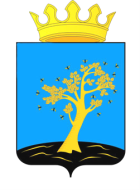 ДУМА ОСИНСКОГО ГОРОДСКОГО ОКРУГАР Е Ш Е Н И Е27.02.2020	№ 124Об Управлении финансов администрации Осинского городского округа На основании Федерального закона от 06 октября 2003 г. № 131-ФЗ «Об общих принципах организации местного самоуправления в Российской Федерации», решения Думы Осинского городского округа от 06 февраля 2020 г. № 110 «Об утверждении структуры администрации Осинского городского округа»,Дума Осинского городского округа РЕШАЕТ:Учредить Управление финансов администрации Осинского городского округа. Наделить Управление финансов администрации Осинского городского округа правами юридического лица.Утвердить прилагаемое Положение об Управлении финансов администрации Осинского городского округа.Отменить решение Думы Осинского округа от 14.02.2020 № 115 «Об Управлении финансов администрации Осинского городского округа».4. Настоящее решение вступает в силу со дня его принятия.5. Опубликовать настоящее решение в установленном порядке.УТВЕРЖДЕНОрешением Думы Осинского городского округаот 27.02.2020 № 124ПОЛОЖЕНИЕ об Управлении финансов администрации Осинского городского округа Общие положенияУправление финансов администрации Осинского городского округа Пермского края, именуемое в дальнейшем Управление, является отраслевым органом администрации Осинского городского округа (далее – администрация).Управление осуществляет функции по выработке единой политики в сфере финансов, налоговой политики и бюджетного процесса в Осинском городском округе.Управление координирует деятельность всех отраслевых (функциональных) органов администрации Осинского городского округа по вопросам составления, исполнения бюджета Осинского городского округа и составления отчетности об исполнении бюджета Осинского городского округа.Управление является органом внутреннего муниципального финансового контроля в сфере бюджетных правоотношений.Управление осуществляет функции уполномоченного органа по контролю в сфере закупок товаров, работ, услуг для муниципальных нужд Осинского городского округа, предусмотренных частями 3, 5 и 8 статьи 99 Федерального закона от 5 апреля 2013 г. № 44-ФЗ «О контрактной системе в сфере закупок товаров, работ, услуг для обеспечения государственных и муниципальных нужд».Управление в своей деятельности руководствуется Конституцией Российской Федерации, законами Российской Федерации, указами Президента Российской Федерации, приказами и указаниями Министерства финансов Российской Федерации и иных профильных министерств Российской Федерации и Пермского края, нормативными актами Правительства Российской Федерации, законами Пермского края, нормативными актами Законодательного Собрания Пермского края, указами и распоряжениями губернатора Пермского края, постановлениями Правительства Пермского края, Уставом Осинского городского округа, решениями Думы Осинского городского округа, постановлениями и распоряжениями администрации, а также настоящим Положением. Полное наименование Управления: Управление финансов администрации Осинского городского округа.Сокращенное наименование Управления: Управление финансов администрации Осинского городского округа.Учредителем Управления является Осинский городской округ, права Учредителя осуществляет Администрация Осинского городского округа.Управление в своей деятельности подотчетно главе городского округа – главе администрации Осинского городского округа.Управление является юридическим лицом, имеет лицевые счета в Управлении финансов администрации Осинского городского округа и территориальном органе Федерального казначейства, круглую печать с полным наименованием и изображением герба Осинского городского округа, штампы и бланки, вправе выступать истцом и ответчиком в судах, от своего имени приобретать и осуществлять имущественные и неимущественные права для обеспечения своей текущей деятельности, нести обязанности.Управление как юридическое лицо действует в форме муниципального казенного учреждения.Управление осуществляет функции и полномочия учредителя муниципального казенного учреждения «Центр бухгалтерского учета», а также выполняет функции и полномочия учредителя подведомственных муниципальных учреждений в пределах переданных полномочий. Место нахождения Управления: 618120, Пермский край, г. Оса, ул. Ленина, 25.Работники Управления, замещающие муниципальные должности муниципальной службы, являются муниципальными служащими. Управление является правопреемником Финансово-аналитического управления администрации Осинского муниципального района Пермского края.Цели и задачи УправленияОсновными целями управления являются:обеспечение финансовой устойчивости, сбалансированности бюджета Осинского городского округа.Основными задачами Управления являются:разработка и реализация основных направлений налоговой и бюджетной политики в Осинском городском округе, в том числе в области муниципального долга;составление проекта бюджета Осинского городского округа на очередной финансовый год и плановый период и представление его с необходимыми документами и материалами главе городского округа – главе администрации Осинского городского округа;организация исполнения бюджета Осинского городского округа;анализ исполнения бюджета с последующим составлением отчетности об исполнении бюджета Осинского городского округа, а также сводной бухгалтерской отчетности муниципальных учреждений;осуществление внутреннего муниципального финансового контроля в соответствии с законодательством Российской Федерации, муниципальными правовыми актами.Функции Управления3.1. В целях выполнения возложенных задач Управление осуществляет следующие функции:3.1.1. 	организует составление и составляет проект бюджета Осинского городского округа на очередной финансовый год и плановый период;3.1.2. 	осуществляет методологическое руководство в пределах своей компетенции, координирует деятельность участников бюджетного процесса по составлению проекта бюджета Осинского городского округа на очередной финансовый год и плановый период;3.1.3. разрабатывает основные направления бюджетной и налоговой политики Осинского городского округа на очередной финансовый год и плановый период;3.1.4. разрабатывает проекты муниципальных правовых актов, регламентирующих бюджетный процесс в Осинском городском округе и отнесенных к полномочиям Управления;3.1.5. ведет реестр расходных обязательств Осинского городского округа;3.1.6. согласовывает программы, нормативные правовые акты, предоставляемые другими отраслевыми органами администрации и администрацией	Осинского городского округа по компетенции;3.1.7. утверждает по компетенции коды отдельных составных частей бюджетной классификации;3.1.8. разрабатывает и утверждает методику планирования доходов и бюджетных ассигнований Осинского городского округа;3.1.9. координирует работу по разработке главными администраторами доходов методик прогнозирования доходов и источников финансирования дефицита бюджета Осинского городского округа;3.1.10. подготавливает проекты решений о внесении изменений в решение о бюджете Осинского городского округа на очередной финансовый год и плановый период;3.1.11. устанавливает порядок составления и ведения сводной бюджетной росписи бюджета Осинского городского округа, бюджетных росписей главных распорядителей средств бюджета Осинского городского округа и кассового плана исполнения бюджета;3.1.12. составляет и ведет сводную бюджетную роспись бюджета Осинского городского округа;3.1.13. доводит до главных распорядителей средств бюджета Осинского городского округа показатели сводной бюджетной росписи и лимиты бюджетных обязательств;3.1.14. осуществляет учет доходов и источников финансирования дефицита бюджета в разрезе источников и администраторов поступлений, ведет реестр источников доходов;3.1.15. ведет сводный реестр участников бюджетного процесса, а также юридических лиц, не являющихся участниками бюджетного процесса;3.1.16. устанавливает порядок исполнения бюджета по расходам и источникам финансирования дефицита бюджета с соблюдением требований действующего законодательства;3.1.17. издает приказы, обязательные для исполнения всеми главными распорядителями бюджетных средств, главными администраторами доходов и администраторами источников финансирования дефицита бюджета в пределах своих полномочий;3.1.18. организует ведение справочников кодов бюджетной классификации в системе удаленного финансового документооборота Управления Федерального казначейства (далее-СУФД);3.1.19. организует публикацию информации о публично-правовом образовании в сфере управления муниципальными финансами в Государственной интегрированной информационной системе управления общественными финансами «Электронный бюджет» (Далее ГИИС «Электронный бюджет»);3.1.20. открывает лицевые счета в Управлении Федерального казначейства по Пермскому краю и счета в кредитных организациях для осуществления операций в соответствии с действующим законодательством;3.1.21. осуществляет управление операциями со средствами на едином счете бюджета Осинского городского округа, ведет учет операций по кассовому исполнению бюджета Осинского городского округа, осуществляет предварительный контроль за ведением операций со средствами бюджета Осинского городского округа главными распорядителями и получателями бюджетных средств Осинского городского округа;3.1.22. устанавливает порядок учета бюджетных обязательств получателей бюджетных средств Осинского городского округа;3.1.23. устанавливает порядок открытия и ведения лицевых счетов главных распорядителей, получателей средств бюджета Осинского городского округа, автономных и бюджетных учреждений, созданных на базе имущества, находящегося в собственности Осинского городского округа;3.1.24. организует и осуществляет исполнение бюджета Осинского городского округа, открывает лицевые счета получателям средств бюджета Осинского городского округа и осуществляет учет операций по ним в установленном порядке;3.1.25. согласовывает исходные данные для распределения межбюджетных трансфертов;3.1.26. устанавливает порядок бюджетного учета казны;3.1.27. устанавливает порядок завершения финансового года;3.1.28. осуществляет временное управление бюджетом Осинского городского округа в порядке, установленном бюджетным законодательством РФ;3.1.29. устанавливает порядок санкционирования оплаты денежных обязательств;3.1.30. исполняет судебные акты по искам к Осинскому городскому округу в порядке, предусмотренном Бюджетным кодексом Российской Федерации;3.1.31. ведет учет и осуществляет хранение исполнительных документов, предусматривающих обращение взыскания на средства бюджета Осинского городского округа;3.1.32. осуществляет контроль за соблюдением условий выделения, распределения, получения, целевого использования и возврата бюджетных кредитов, бюджетных инвестиций и муниципальных гарантий;3.1.33. осуществляет в пределах компетенции сбор, обработку, статистических данных, анализ информации, отчетов о деятельности главных распорядителей бюджетных средств, главных администраторов доходов бюджета Осинского городского округа, органов местного самоуправления, с последующим предоставлением их в органы государственной власти Пермского края, Министерство финансов Пермского края, в отраслевые органы администрации Осинского городского округа;3.1.34. проводит по поручению главы округа - главы администрации Осинского городского округа мероприятий по привлечению кредитов кредитных организаций, бюджетных кредитов из других бюджетов бюджетной системы Российской Федерации в целях покрытия дефицита бюджета Осинского городского округа и покрытия временного кассового разрыва, возникающего при исполнении бюджета Осинского городского округа;3.1.35. обеспечивает открытость и доступность информации о бюджетной системе Осинского городского округа, размещает ежеквартально на официальном сайте отчеты об исполнении бюджета Осинского городского округа;3.1.36. организует информационное обеспечение в пределах своих полномочий главных распорядителей бюджетных средств, главных администраторов доходов бюджета Осинского городского округа, органов местного самоуправления;3.1.37. организует и проводит конференции, совещания, семинары и иные организационно-методические мероприятия по вопросам, отнесенным к компетенции Управления;3.1.38. выполняет функции муниципального заказчика, уполномочено принимать бюджетные обязательства в соответствии с бюджетным законодательством РФ и осуществлять закупки;3.1.39. устанавливает порядок исполнения решения о применении бюджетных мер принуждения;3.1.40. применяет меры принуждения за совершение бюджетного нарушения в соответствии с действующим законодательством Российской Федерации;3.1.41. в случае временных финансовых затруднений исполнения доходов бюджета Осинского городского округа и для обеспечения бесперебойного финансирования расходов осуществляет перечисление в бюджет Осинского городского округа остатков средств бюджетных учреждений со счетов Управления в соответствии с порядком, установленным Управлением;3.1.42. в случаях, предусмотренных бюджетным законодательством, вносит на рассмотрение администрации Осинского городского округа предложения о введении режима сокращения расходов бюджета Осинского городского округа;3.1.43. устанавливает порядок взыскания в бюджет Осинского городского округа неиспользованных остатков субсидий, предоставленных из бюджета муниципальным учреждениям и предприятиям;3.1.44. осуществляет приостановление операций по лицевым счетам, открытым в Управлении в случаях и в порядке, установленных законодательством;3.1.45. участвует в деятельности по достижению целевых показателей, установленных в соглашении о взаимодействии между Правительством Пермского края и Осинским городским округом, контролирует исполнение условий соглашения с Министерством финансов Пермского края о предоставлении дотации на выравнивание бюджетной обеспеченности;3.1.46. осуществляет администрирование поступлений в бюджет по кодам доходов бюджетной классификации, закрепленным за Управлением решением о бюджете на очередной финансовый год и плановый период;3.1.47. принимает участие в комиссиях по проведению конкурсов и аукционов по продаже муниципального имущества;3.1.48. разрабатывает предложения по совершенствованию налогового законодательства Российской Федерации, Пермского края, нормативных правовых актов о налогах Осинского городского округа, введению и отмене налогов и сборов на территории Осинского городского округа, установлению и отмене льгот по налогам в соответствии с действующим законодательством;3.1.49. принимает участие в работе межведомственной комиссии по налоговой политике и предотвращению социальной напряженности на территории Осинского городского округа;3.1.50. устанавливает порядок представления бюджетной отчетности в Управление, а также обладает правом требовать от главных распорядителей, получателей средств бюджета Осинского городского округа, муниципальных учреждений, получателей субсидий из бюджета Осинского городского округа представления отчетов об использовании средств бюджета Осинского городского округа и иных сведений, связанных с получением, перечислением, зачислением и использованием средств бюджета;3.1.51. принимает годовую, квартальную и месячную бюджетную (финансовую) отчетность от главных распорядителей бюджетных средств, главных администраторов доходов бюджета, главных администраторов источников финансирования дефицита бюджета Осинского городского округа;3.1.52. составляет бюджетную отчетность об исполнении бюджета Осинского городского округа, сводную финансовую отчетность муниципальных учреждений Осинского городского округа и представляет ее в Министерство финансов Пермского края;3.1.53. составляет отчеты об исполнении бюджета Осинского городского округа за 1 квартал, 1 полугодие и 9 месяцев, утверждаемые постановлением администрации Осинского городского округа и за год, утверждаемый решением Думы Осинского городского округа;3.1.54. ведет муниципальную долговую книгу Осинского городского округа, в том числе ведет учет выдачи муниципальных гарантий, исполнения получателями муниципальных гарантий обязанностей по основному обязательству, обеспеченному муниципальной гарантией, учет осуществления платежей за счет средств бюджета Осинского городского округа по выданным муниципальным гарантиям;3.1.55. осуществляет ведение бюджетного учета финансового органа и органа, осуществляющего кассовое обслуживание исполнения бюджета Осинского городского округа;3.1.56. осуществляет полномочия органа внутреннего муниципального финансового контроля по осуществлению внутреннего муниципального финансового контроля в части контроля за:соблюдением положений правовых актов, регулирующих бюджетные правоотношения, в том числе устанавливающих требования к бухгалтерскому учету и составлению и представлению бухгалтерской (финансовой) отчетности муниципальных учреждений;соблюдением положений правовых актов, обусловливающих публичные нормативные обязательства и обязательства по иным выплатам физическим лицам из бюджетов бюджетной системы Российской Федерации, а также за соблюдением условий договоров (соглашений) о предоставлении средств из бюджета Осинского городского округа, муниципальных контрактов;достоверностью отчетов о результатах предоставления и (или) использования бюджетных средств (средств, предоставленных из бюджета), в том числе отчетов о реализации муниципальных программ, отчетов об исполнении муниципальных заданий, отчетов о достижении значений показателей результативности предоставления средств из бюджета.3.1.57. осуществляет полномочия органа внутреннего муниципального финансового контроля в соответствии с частью 8 статьи 99 Федерального закона от 05 апреля 2013 г. № 44-ФЗ «О контрактной системе в сфере закупок товаров, работ, услуг для обеспечения государственных и муниципальных нужд»;3.1.58. осуществляет функции органа, уполномоченного на осуществление контроля в сфере закупок товаров, работ, услуг для обеспечения нужд Осинского городского округа, в случаях, установленных законодательством.3.1.59. осуществляет функции органа, уполномоченного на осуществление контроля в соответствии с частью 5 статьи 99 Федерального закона № 44-ФЗ от 05 апреля 2013 г. № 44-ФЗ «О контрактной системе в сфере закупок товаров, работ, услуг для обеспечения государственных и муниципальных нужд»;3.1.60. осуществляет функции и полномочия учредителя муниципальных учреждений, осуществляет бюджетные полномочия главного распорядителя бюджетных средств в отношении таких учреждений;3.1.61. организует деятельность, определяет цели, условия и порядок деятельности подведомственных муниципальных учреждений, утверждает их уставы, назначает на должность и освобождает от должности руководителей данных учреждений;3.1.62. осуществляет финансовое обеспечение деятельности подведомственных муниципальных учреждений.Права и обязанности Управления4.1. В целях реализации своих целей и задач Управление имеет право:4.1.1. запрашивать и получать в установленном порядке от органов государственной власти, органов местного самоуправления, физических и юридических лиц любой организационно-правовой формы, индивидуальных предпринимателей, осуществляющих свою деятельность на территории Осинского городского округа, сведения, документы и иные материалы, необходимые для осуществления возложенных на Управление функций;4.1.2. осуществлять отдельные функции и полномочия учредителя муниципальных учреждений на основании соответствующего муниципального правового акта администрации Осинского городского округа;4.1.3. выступать в качестве истца и ответчика в суде, представлять свои интересы в судах общей юрисдикции, третейских и арбитражных судах, в органах государственной власти, органах местного самоуправления, государственных и иных организациях и учреждениях, направлять материалы в правоохранительные органы;4.1.4. организовывать разработку методических материалов и рекомендаций по вопросам, отнесенным к его компетенции;4.1.5. организовывать муниципальные совещания, мероприятия для рассмотрения вопросов, относящихся к его компетенции;4.1.6. действовать от имени муниципального образования и принимать бюджетные обязательства в соответствии с бюджетным законодательством Российской Федерации, от имени муниципального образования осуществлять закупки товаров, работ, услуг; 4.1.7. принимать участие в разработке проектов муниципальных правовых актов Осинского городского округа по вопросам, отнесенным к его компетенции;4.1.8. привлекать для разработки проектов нормативных правовых актов, расчетов и других документов подведомственные учреждения, научные, экономические, социологические и другие организации и учреждения, отдельных ученых и специалистов на договорной основе;4.1.9. вносить предложения главе городского округа – главе администрации Осинского городского округа по вопросам, отнесенным к его компетенции;4.1.10. осуществлять иные действия, предусмотренные действующим законодательством и отдельными муниципальными правовыми актами Осинского городского округа.4.2. При выполнении своих целей и задач Управление обязано:4.2.1. соблюдать требования законодательства;4.2.2. обеспечить решение задач и выполнение функций, установленных настоящим Положением;4.2.3. действовать в интересах населения Осинского городского округа;4.2.4. осуществлять свою деятельность на основе текущих и перспективных планов администрации Осинского городского округа;4.2.5. повышать профессиональный уровень работников Управления;4.2.6. вести прием граждан по вопросам, отнесенным к его компетенции;4.2.7. соблюдать установленные сроки при принятии решений, рассмотрении обращений граждан и организаций;4.2.8. вести бухгалтерскую, налоговую и статистическую отчетность, представлять в установленном порядке в органы государственной власти, органы местного самоуправления необходимую информацию;4.2.9. осуществлять иные действия, предусмотренные действующим законодательством.5. Организация и порядок деятельности Управления5.1. Управление возглавляет начальник управления финансов (далее – начальник Управления). Начальник Управления осуществляет руководство Управлением на основе единоначалия. Начальник назначается на должность и освобождается от должности главой городского округа – главой администрации Осинского городского округа (далее – глава округа). В период временного отсутствия начальника его обязанности исполняет  один из заместителей начальника управления, назначенный распоряжением главы округа.5.2. Отделы (секторы) Управления  создаются по функциональному признаку и специализируются по отдельным направлениям деятельности.5.3. Начальник Управления:5.3.1. осуществляет общее руководство деятельностью Управления;5.3.2. действует без доверенности от имени Управления, представляет его интересы в судах, органах местного самоуправления, муниципальных, государственных, коммерческих и некоммерческих организациях;5.3.3. издает в пределах своей компетенции приказы, подлежащие обязательному исполнению работниками Управления, работниками подведомственного муниципального учреждения;5.3.4. вносит на рассмотрение главы округа проекты нормативных правовых актов по вопросам, входящим в компетенцию Управления в установленном порядке;5.3.5. утверждает уставы подведомственного муниципального учреждения;5.3.6. утверждает должностные инструкции работников Управления и руководителей подведомственных муниципальных учреждений;применяет к руководителям подведомственных муниципальных учреждений меры поощрения и дисциплинарного взыскания, определяет размер стимулирующих выплат и материальной помощи в соответствии с действующим законодательством;по согласованию с главой округа осуществляет прием на работу, перемещение и увольнение руководителей подведомственных муниципальных учреждений;5.3.7. открывает и закрывает счета в финансовых органах и органах Федерального казначейства, совершает по ним операции, подписывает финансовые и банковские документы;5.3.8. распоряжается средствами Управления в пределах утвержденных средств и выделенных ассигнований;5.3.9. ведет прием граждан;5.3.10. организует работу со служебной корреспонденцией в установленном порядке;5.3.11. представляет в установленном порядке сводные отчеты о деятельности Управления;5.3.12. для осуществления оперативной деятельности создает постоянные и временные рабочие группы и комиссии;5.3.13. осуществляет другие права и обязанности, вытекающие из целей, задач и полномочий, стоящих перед Управлением;6. Ответственность6.1. Начальник Управления несет персональную ответственность в соответствии с действующим законодательством за ненадлежащее исполнение (неисполнение) возложенных на него обязанностей.6.2. Работники Управления привлекаются к ответственности за:6.2.1 ненадлежащее исполнение или неисполнение своих должностных обязанностей, предусмотренных должностной инструкцией, в пределах, предусмотренных действующим трудовым законодательством;6.2.2 правонарушения, совершенные в процессе осуществления своей деятельности, в пределах, определенных действующим законодательством Российской Федерации.6.3. Порядок привлечения к ответственности начальника и работников Управления устанавливается действующим законодательством Российской Федерации.6.4. Начальник Управления несет персональную ответственность в соответствии с действующим законодательством за разглашение конфиденциальных сведений, ставших ему известными в связи с исполнением должностных обязанностей, нарушение запретов и несоблюдение ограничений, связанных с прохождением муниципальной службы.6.5. Специалисты Управления несут ответственность в соответствии с действующим трудовым законодательством и законодательством о муниципальной службе в пределах установленных должностных обязанностей, в том числе за нарушение запретов, несоблюдение ограничений, связанных с прохождением муниципальной службы.6.6. Начальник и специалисты Управления несут ответственность за неисполнение положений Федерального закона от 25 декабря 2008 г. № 273-ФЗ «О противодействии коррупции» по обязанности уведомления представителя нанимателя (работодателя), органов прокуратуры и других государственных органов обо всех случаях обращения к ним каких-либо лиц в целях склонения к совершению коррупционных правонарушений. 6.7. Начальник и специалисты Управления подразделения несут ответственность за нарушение положений Кодекса этики и служебного поведения муниципальных служащих администрации Осинского городского округа.7. Финансово-экономические основы деятельности и имущество Управления7.1. Имущество закрепляется за Управлением на праве оперативного управления. Управление в отношении закрепленного за ним имущества осуществляет в пределах, установленных законом, в соответствии с целями своей деятельности и назначением имущества права владения, пользования и распоряжения им.7.2. Финансовое обеспечение деятельности Управления осуществляется за счет средств бюджета Осинского городского округа на основании бюджетной сметы.7.3. Численность работников Управления утверждается правовым актом администрации Осинского городского округа.8. Контроль, проверка, ревизия деятельности8.1. Контроль, проверки и ревизии деятельности Управления осуществляются органами финансового контроля Осинского городского округа.8.2. Порядок проведения проверок, ревизий деятельности определен муниципальными нормативно-правовыми (правовыми) актами Осинского городского округа.9. Реорганизация и ликвидацияРеорганизация и ликвидация Управления производятся в соответствии с Уставом Осинского городского округа и действующим законодательством Российской Федерации.Председатель ДумыОсинского городского округаГлава городского округа – глава администрацииОсинского городского округа                                     М.В. Алатырев                                     А.В. Григорьев